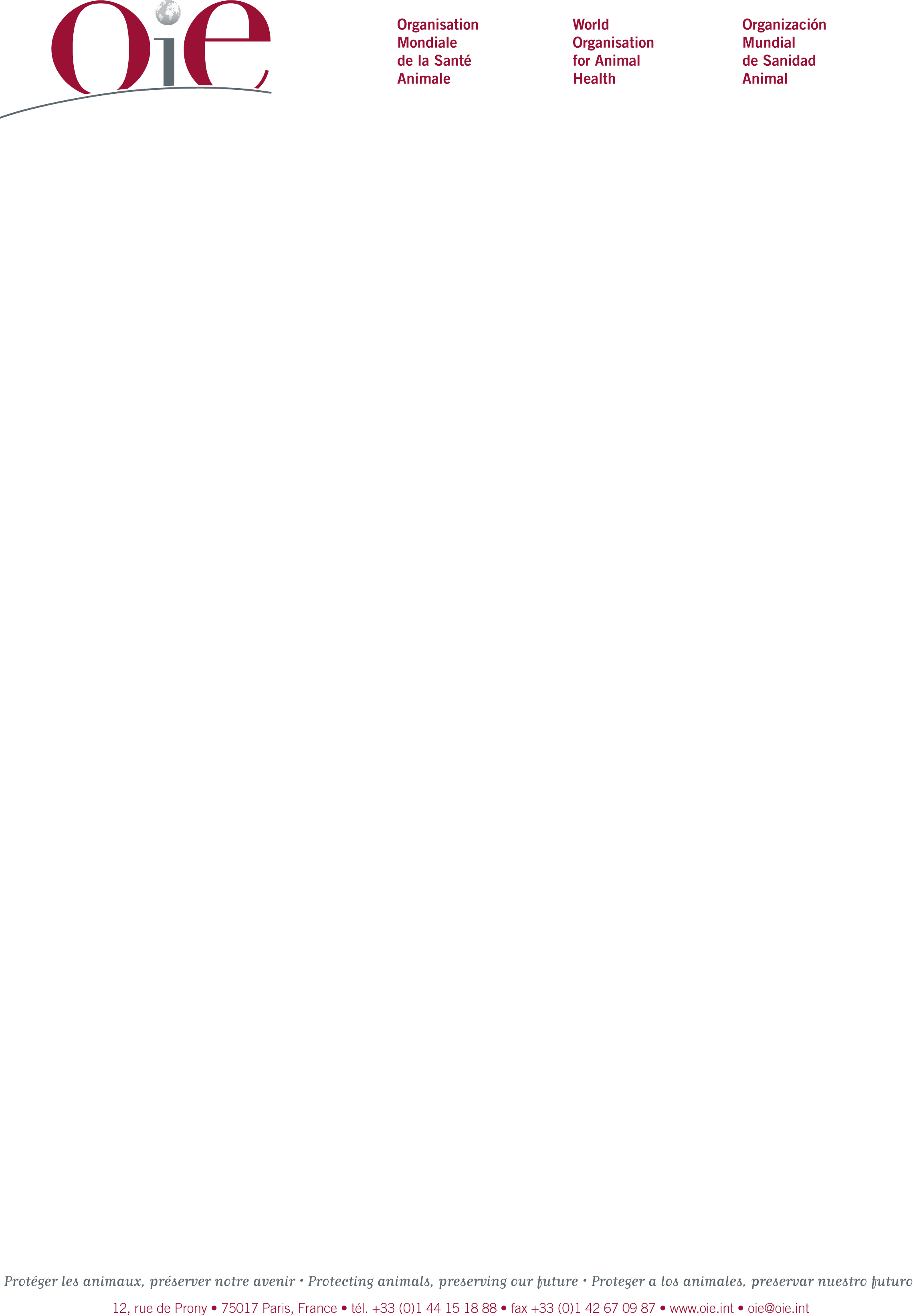 ANEXO - DECLARACIÓN DE INTEGRIDAD.................................................................... (el Licitador) declara por la presente que -	no se encuentra en situación de quiebra o liquidación forzosa, ni está sometido a administración judicial, ni a concurso de acreedores, ni es objeto de un procedimiento relativo a su actividad empresarial, ni se encuentra en ninguna situación similar derivada de un procedimiento previsto en la legislación o normativa nacional; -	la empresa o una persona con poder de representación, de decisión o de control sobre la misma o un miembro de un órgano de administración, de dirección o de supervisión no ha sido objeto de una sentencia con fuerza de res judicata por fraude, corrupción, participación en una organización delictiva, blanqueo de capitales, delitos relacionados con actividades terroristas, trabajo infantil, trata de seres humanos, creación o constitución de una sociedad instrumental o cualquier otra actividad irregular o ilegal; -	no ha cometido, ni ella ni las personas con poder de representación, decisión o control sobre ella, ninguna falta profesional, incluida la tergiversación;-	está al corriente de todas sus obligaciones relativas al pago de las cotizaciones a la seguridad social y de los impuestos, de conformidad con la legislación o la normativa nacional del país en el que está establecido el Licitador;-	no tiene ningún conflicto de intereses derivado de intereses económicos, afinidades políticas o nacionales, lazos familiares o afectivos, o cualquier otra conexión relevante o interés compartido en relación con cualquier acuerdo definitivo que pueda celebrarse entre el Licitador y la OIE ("Contrato") como resultado del proceso de licitación; -	informará sin demora a la Organización Mundial de Sanidad Animal (OIE) de cualquier situación que constituya un conflicto de intereses o que pueda dar lugar a un conflicto de intereses; -	no ha hecho ni hará ninguna oferta de ningún tipo de la que pueda derivarse una ventaja en el marco del Contrato;-	no ha concedido ni concederá, no ha buscado ni buscará, no ha intentado ni intentará obtener, y no ha aceptado ni aceptará, ninguna ventaja, financiera o en especie, a o de cualquier parte, que constituya una práctica ilegal o que implique corrupción, ya sea directa o indirectamente, como incentivo o recompensa relacionada con la adjudicación del Contrato; -	no tergiversa, a sabiendas o por negligencia, el suministro de ninguna de las informaciones solicitadas por la OIE. - estar libre de cualquier sanción antifraude de la Unión Europea. La lista de compañías sancionadas puede consultarse en el siguiente enlace: https://ec.europa.eu/info/strategy/eu-budget/how-it-works/annual-lifecycle/implementation/anti-fraud-measures/edes/database_esEl Licitador reconoce y acepta que la OIE se reserva el derecho de comprobar las declaraciones mencionadas y de solicitar información adicional para su satisfacción, y se compromete a proporcionar pruebas documentales cuando se le soliciten. El Licitador reconoce además que la no divulgación de la información pertinente o una declaración falsa puede dar lugar a la descalificación del Licitador del proceso de licitación, a la retirada de cualquier propuesta de Contrato por parte de la OIE, o a la rescisión con efecto inmediato del Contrato si ya ha sido adjudicado.Nombre del licitador:	..........................................................................................................................Dirección:	........................................................................................................................................................................................................................................................................................................................................................................................................................Fecha: 	.....................................................................................................................................................Firma:	